РОССИЙСКАЯ ФЕДЕРАЦИЯСвердловская областьДУМА  ПЫШМИНСКОГО  ГОРОДСКОГО  ОКРУГА(6 созыв, 7 заседание)Р Е Ш Е Н И Еот  28 февраля 2018 г.   № 42                                 п.г.т. ПышмаО присвоении звания «Почетный гражданин Пышминского городского округа»     В соответствии с Положением «О присвоении звания «Почетный гражданин Пышминского городского округа», утвержденным решением Думы Пышминского городского округа  от 29.04.2014 № 59, учитывая рекомендации комиссии по присвоению звания «Почетный гражданин Пышминского городского округа» (протокол № 1 от 13.02.2018)Дума Пышминского городского округа РЕШИЛА:1.Присвоить звание «Почетный гражданин Пышминского городского округа» Квашнину Михаилу Федоровичу.2.Настоящее решение опубликовать в газете «Пышминские вести».3. Контроль за выполнением настоящего решения возложить на постоянную комиссию Думы Пышминского городского округа  по вопросам законодательства и местному самоуправлению (Кочкин В.А.).Председатель Думы Пышминского городского округа________________А.В. АртамоновГлава Пышминского городского округа______________В.В. Соколов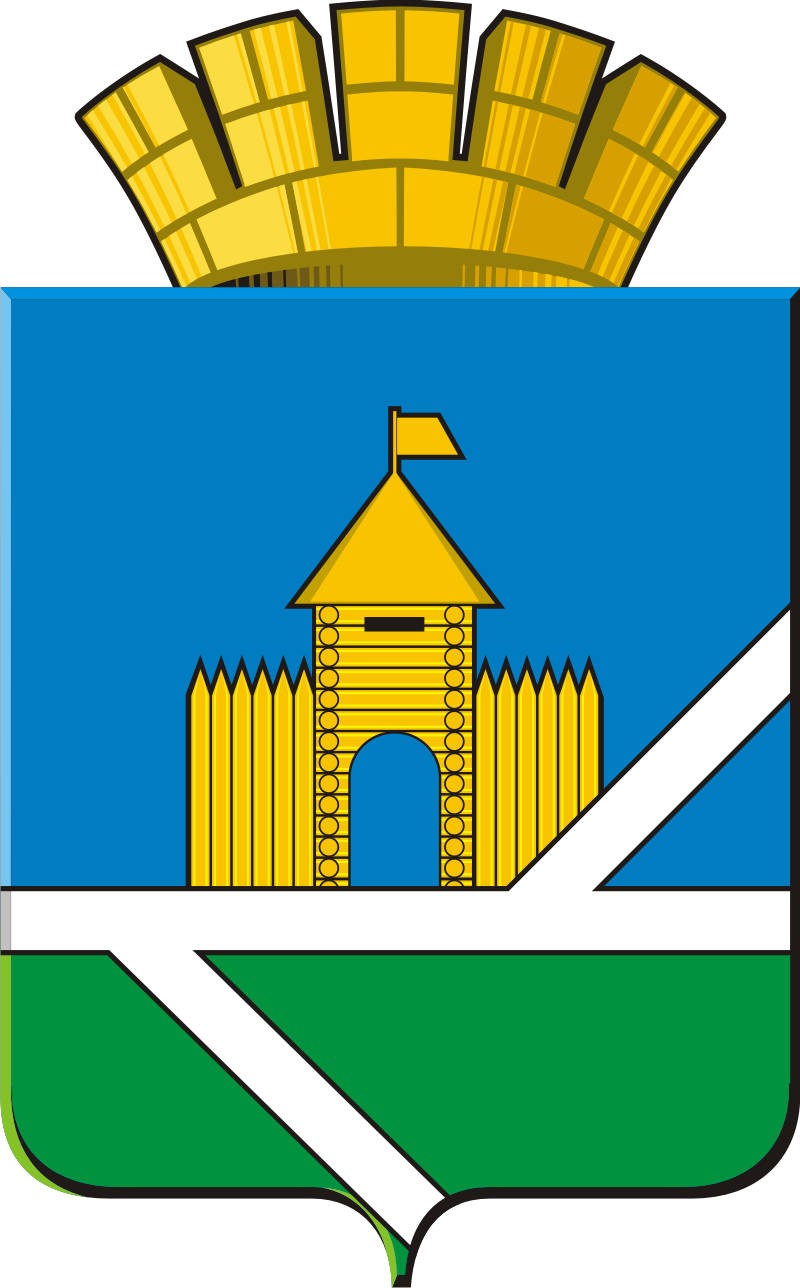 